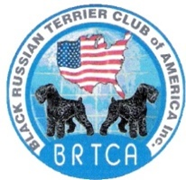 The Black Russian Terrier Club of Americawill hostJudges Education Seminar at the Peach Blossom ClusterPresented by Susan D. Scholar,  BRTCA Judges Mentor3:00 PM Wednesday, April 13, 2022Georgia National Fairgrounds and Agricenter
Room TBD Perry, GARegistration Fee of $35.00 includes the BRTCA Illustrated StandardPay via PayPal to brtca@bellsouth.net or make checks payable to
Black Russian Terrier Club of America, Inc. and mail toDiana Evans3889 Shiloh Trail West NWKennesaw, GA 30144 Please contact Diana Evans at BRTDianaEvans@aol.com, 
subject line: BRTCA Judges Education, with your name and Judge’s Number
once you have paid your Registration Fee. On-site Registration
will also be available as space permits.